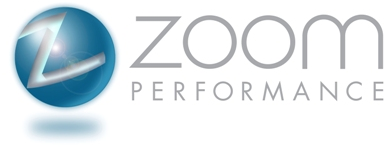 Women’s Intermediate MTB CampJune 10th, 2012        9am-1pmLake Ahquabi State Park, Indianola, IowaCost: $75, includes lunchSign up here: http://www.active.com/event_detail.cfm?event_id=2039225Reach the next level in your racing and riding through expert instruction in the following skills:Cornering – Learn how to carry more speed into and out of cornersShifting – Find the right gear at the right time and learn why cadence mattersBraking – Use braking to more efficiently navigate the trail rather than to kill your momentum and speedPositioning – Choose the best position possible for climbing and descending Bike Handling Skills – Control your bike in slow-riding situationsThis is camp for women riders only! You should have your own mountain bike, clipless pedals, and at least two years of riding experience. This is not a beginner clinic - if you've attended our fall beginner clinic, this is the next step to becoming a better rider and/or racer!Instructors Include:Abbie Durkee: Zoom Performance CoachJulie Kirkpatrick:  Zoom Performance coach